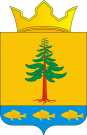 Администрация Григорьевского сельского поселенияНытвенского муниципального района Пермского края           ПОСТАНОВЛЕНИЕ04.09.2017 г.                                                                                                             № 40                                                   с. ГригорьевскоеОб утверждении муниципальной программыГригорьевского сельского поселения«Формирование современной городской среды в Григорьевском сельском поселении»В соответствии с приказом Министерства строительства и жилищно-коммунального хозяйства Российской Федерации от 21.02.2017 года № 114 «Методическими рекомендациями по подготовке государственных программ субъектов Российской Федерации и муниципальных программ формирования современной городской среды в рамках реализации приоритетного проекта «Формирование современной городской среды»,  постановлением Правительства Пермского края от 03.10.2013 № 1331-п (в редакции от 15.03.2017 № 96-п) «Об утверждении государственной программы «Обеспечение качественным жильем и услугами ЖКХ населения Пермского края», постановлением администрации Григорьевского сельского поселения от 26.06.2015 г. №53 (в редакции от 16.12.2015 г. № 129) «О разработке, реализации и оценке эффективности муниципальных программ  Григорьевского сельского  поселения»,                    ПОСТАНОВЛЯЮ:  Утвердить муниципальную программу Григорьевского сельского  поселения «Формирование современной городской среды в Григорьевском сельском  поселении».Ведущему специалисту аппарата обеспечить размещение настоящего постановления на официальном сайте муниципального образования «Григорьевское сельское  поселение» в сети «Интернет» по адресу: http://nytva.permarea.ru/ grigorevskoe-sp/.Контроль за исполнением настоящего постановления оставляю за собой.Глава Григорьевского сельского поселения                              А.Г. ВожаковУТВЕРЖДЕНА постановлением    администрации Григорьевского сельского поселения   	                                                                    от 04.09.2017 г. № 40  Паспорт муниципальной программыХарактеристика текущего состояния современной городской среды в Григорьевском сельском поселении, основные показатели, анализ социальных и финансово-экономических рисков реализации муниципальной программы, в том числе формулировка основных проблем  современной городской среды в Григорьевском сельском поселении, прогноз их развитияБлагоустройство территории Григорьевского сельского поселения является одной из актуальных проблем, требующих каждодневного внимания и эффективного решения. Для решения данной проблемы, был проведен анализ существующего положения благоустройства территории поселения.Одним из важных вопросов является благоустройство общественных территорий, включающих в себя благоустройство придомовых территорий и благоустройство наиболее посещаемых муниципальных территорий общего пользования Григорьевского сельского поселения (парков) (далее по тексту – территорий общего пользования). На сегодняшний день, на территории Григорьевского сельского поселения насчитывается 17 многоквартирных домов, в которых проживает 568 человек. Доля благоустроенных дворовых территорий многоквартирных домов составляет 35,3%, и охватывает 8,1% от всех жителей, проживающих в многоквартирных домах.  Проблемами благоустройства дворовых территорий являются.Многие дворовые дороги пришли в негодность: на асфальте имеются ямы, выбоины, трещины, местами полное разрушение дорожной одежды. Отсутствие наружного освещения. Количество личного транспорта с каждым годом увеличивается, а наличие парковочных мест уменьшается или приходит в негодность, поэтому обустройство парковочных мест на придомовых территориях остается одной из главных проблем. Также существует потребность в выполнении работ по ремонту и  приобретению детских игровых комплексов т.к. ряд детских игровых комплексов физически и морально устарели. Некоторые же дворовые территории даже не охвачены расстановкой малых архитектурных форм для активного досуга детей. Также, не маловажным вопросом является благоустройство территорий общего пользования Григорьевского сельского поселения. Данные территории занимают площадь 6000 квадратных метров Григорьевского сельского поселения. В связи с ограниченностью бюджетных средств поселения, доля полностью благоустроенных территорий общего пользования Григорьевского сельского поселения  равна нулю, так как ни одна из них не соответствует предъявляемым требованиям.Не очень хорошая ситуация складывается и с местами массового отдыха. На территории Григорьевского сельского поселения их 2 шт., с общей площадью 2500 квадратных метров. Но есть и положительные моменты. На территории Григорьевского сельского поселения стало традиционно проведение массового мероприятия по уборке территории (субботника) с участием жителей поселения. В рамках данного мероприятия за всеми организациями и учреждениями закрепляются территории общего пользования и места массового отдыха, которые они должны привести в нормативное состояние. Также жители многоквартирных и частных домов должны привести в нормативное состояние прилегающие территории. Но как показывает практика, одного раза не достаточно для поддержания чистоты и порядка на территории поселения, поэтому такие мероприятия необходимо проводить систематически. Для решения выявленных, на основании проведенного анализа, проблем по вопросу благоустройства дворовых территорий, территорий общего пользования и мест массового отдыха разработана муниципальная программа Григорьевского сельского поселения «Формирование комфортной городской среды Григорьевского сельского поселения». Реализация мероприятий которой, учитывая масштабы описанных проблем, невозможна без участия средств федерального и краевого бюджета. Органами государственной власти Пермского края утверждены следующие минимальный и дополнительный перечни работ по благоустройству дворовых территорий.Минимальный перечень работ по благоустройству дворовых территорий многоквартирных домов включает:1) ремонт дворовых проездов;2) обеспечение освещения дворовых территорий;3) установка скамеек, урн.Перечень является исчерпывающим и не может быть расширен.Нормативная стоимость (единичные расценки) работ, входящих в состав минимального перечня приведена в следующей таблице:  Дополнительный перечень работ по благоустройству дворовых территорий многоквартирных домов включает:оборудование детских площадок;оборудование спортивных площадок;оборудование автомобильных парковок;обустройство контейнерных площадок для сбора твердых коммунальных отходов;кронирование деревьев;озеленение территорий.Дополнительный перечень работ реализуется только при условии реализации работ, предусмотренных минимальным перечнем работ по благоустройству, при условии принятия такого решения согласно Порядка и сроков представления, рассмотрения и оценки предложений заинтересованных лиц о включении дворовой территории в муниципальную программу «Формирование комфортной городской среды в Григорьевском сельском поселении», утвержденного постановлением администрации Григорьевского сельского поселения от 25.07.2017 г. № 37. Реализация мероприятий по благоустройству дворовых территорий в рамках дополнительного перечня работ в форме финансового участия и (или) трудового участия. Доля финансового участия заинтересованных лиц в реализации мероприятий, предусмотренных дополнительным перечнем не может быть менее 1% от стоимости мероприятий минимального перечня работ и определяется за счет средств заинтересованных лиц в размере не менее 95% от стоимости выбранной работы и не более 5% за счет средств бюджета Григорьевского сельского поселения от стоимости выбранной работы. Порядок аккумулирования и расходования средств заинтересованных лиц, направленных на выполнение дополнительного перечня работ по благоустройству дворовых территорий, утвержден постановлением администрации Григорьевского сельского поселения от 28.07.2017 № 38.  Ориентировочная стоимость (единичные расценки) работ по благоустройству, входящих в состав дополнительного перечня работ:Виды трудового участия, предусмотрены дополнительным перечнем работ и включают в себя кронирование деревьев (это такие  виды работ как: обрезка под естественный вид крон деревьев и кустарников, вырезка сухих сучьев и поросли деревьев и др.) и озеленение территории (включает следующие виды работ: уборка территории от мусора,  посадка цветочной рассады, прополка имеющихся цветников, скашивание газона и др.).Визуализированный перечень образцов элементов благоустройства, предлагаемых к размещению на дворовой территории многоквартирного дома, сформированный исходя из минимального и дополнительного перечней работ по благоустройству дворовых территорий с указанием стоимости, приведен в Приложении 1 к Программе. Цели и задачи муниципальной программы и подпрограмм с учетом приоритетов и целей социально-экономического развития Григорьевского сельского поселенияПриоритетом государственной политики в сфере благоустройства по формированию современной городской среды  федерального уровня является создание условий для системного повышения качества и комфорта городской среды на всей территории Российской Федерации путем реализации ежегодно комплекса первоочередных мероприятий по благоустройству в субъектах Российской Федерации. Администрация Григорьевского сельского поселения разработала муниципальную программу с целью совершенствования системы комплексного благоустройства общественных территорий на территории Григорьевского сельского поселения и создания комфортных условий проживания и отдыха населения. Для достижения поставленной цели необходимо решение следующих задач: повышение уровня благоустройства дворовых территорий Григорьевского сельского поселения; повышение уровня благоустройства мест массового отдыха (парков); реализации мероприятий по благоустройству территории поселения с учетом условия создания доступной среды для обеспечения физической, пространственной и информационной доступности для инвалидов и маломобильных групп населения, повышение уровня вовлеченности заинтересованных граждан, организаций в реализацию мероприятий по благоустройству территории Григорьевского сельского поселения; увеличение площади  автомобильных дорог, соответствующих действующим требованиям.  Планируемые  конечные результаты муниципальной  программы, характеризующие целевое состояние (изменение состояния) уровня и качества жизни населения, социальной сферы, экономики, степени реализации других общественно значимых интересов и потребностей в современной городской среде в Григорьевском сельском поселенииВ результате выполнения запланированных мероприятий программы ожидается достичь следующих показателей:- увеличение количества полностью благоустроенных дворовых территорий;- увеличение площадей автомобильных дорог, соответствующих нормативным требованиям.Также будет увеличено количество благоустроенных территорий общего пользования и мест массового отдыха  Григорьевского сельского поселения.При этом ожидается активное трудовое участие граждан и организаций,  в проведение всех необходимых мероприятиях, направленных на достижение поставленных целей. Но вместе с тем существуют и определенные риски при реализации программы:1. отсутствие заявок на  участие в программе. Для предотвращения данного риска необходимо привлечь руководителей управляющих компаний и обратиться к инициативным гражданам, провести информационно-разъяснительную работу в средствах массовой информации;     2. затруднение в определении очередности и приоритетности включения дворовых территорий в план выполнения работ. Необходимо разработать Порядок подачи заявок и рассмотрения их комиссией с четкими критериями отбора;      3. затягивание сроков выполнения работ. Соблюдение всех установленных сроков на каждом этапе. Повседневный контроль.При выполнении всех мероприятий будет достигнута основная цель программы, а именно усовершенствована система комплексного благоустройства на территории Григорьевского сельского поселения и созданы комфортные условия проживания и отдыха населения.Сроки и этапы реализации муниципальной программыРеализация Программы осуществляется в соответствии с нормативными правовыми актами администрации Григорьевского сельского поселения, разработанными в целях обеспечения реализации на территории поселения приоритетного проекта «Формирование современной городской среды в Григорьевского сельского поселении».Перечень объектов благоустройства территории поселения сформирован из предложений заинтересованных лиц о включении территории общего пользования Григорьевского сельского поселения и дворовых территорий МКД и включен в Программу согласно постановления администрации Григорьевского сельского поселения от  № 37 от 25.07.2017 г. «Об утверждении Порядка и сроков представления, рассмотрения и оценки предложений заинтересованных лиц о включении дворовой территории в муниципальную программу «Формирование современной городской среды в Григорьевском сельском поселении», Порядка и сроков представления, рассмотрения и оценки предложений заинтересованных лиц о включении  в муниципальную программу «Формирование современной городской среды в Григорьевском сельском поселении» наиболее посещаемой муниципальной территории общего пользования Григорьевского сельского поселения, Порядка и сроков представления, рассмотрения и оценки предложений заинтересованных лиц о выборе мест массового отдыха населения (городских парков), расположенных на территории Григорьевского сельского поселения, подлежащих благоустройству, для включения  в муниципальную программу «Формирование современной городской среды в Григорьевском сельском поселении»  и Порядка общественного обсуждения проекта муниципальной программы «Формирование современной городской среды в Григорьевском сельском поселении».Разработчиком и исполнителем Программы является администрация Григорьевского сельского поселения.Исполнитель осуществляет: - прием заявок на участие в отборе территории общего пользования Григорьевского сельского поселения территорий для включения в адресный перечень территорий общего пользования Григорьевского сельского поселения территорий;- прием заявок на участие в отборе дворовых территорий МКД для включения в адресный перечень дворовых территорий  МКД;- предоставление заявок общественной комиссии для рассмотрения и оценки предложений граждан, организаций и заинтересованных лиц о включении в муниципальную программу «Формирование современной городской среды в Григорьевском сельском поселении».Исполнитель мероприятий Программы несет ответственность за качественное и своевременное их выполнение, целевое и рациональное использование средств, предусмотренных Программой, своевременное информирование населения о реализации Программы.Исполнитель организует выполнение программных мероприятий путем заключения соответствующих муниципальных контрактов с подрядными организациями и осуществляет контроль надлежащего исполнения подрядчиками обязательств по муниципальным контрактам. Отбор подрядных организаций осуществляется в порядке, установленном Федеральным законом от 05 апреля 2013 г. № 44-ФЗ «О контрактной системе в сфере закупок товаров, работ, услуг для обеспечения государственный и муниципальных нужд». При реализации мероприятий Программы будет синхронизирована деятельность предприятий, обеспечивающих благоустройство населенных пунктов и предприятий, имеющих на балансе инженерные сети коммунальной инфраструктуры, что позволит исключить случаи раскопки сетей на вновь отремонтированных объектах благоустройства и восстановление благоустройства после проведения земляных работ.Перечень основных мероприятий и мероприятий муниципальной программы (подпрограммы), в том числе перечень объектов капитального строительства муниципальной собственности поселения, с указанием сроков их реализации и ожидаемых результатовПеречень мероприятий Программы, содержащий перечень территорий, подлежащих благоустройству в 2018-2022 годах. 7. Основные меры правового регулирования в сфере современной городской среды в Григорьевском сельском поселении, направленные на достижение цели и (или) конечных результатов муниципальной программы, с обоснованием основных положений и сроков принятия необходимых нормативных правовых актовКомплекс мер правового регулирования в сфере реализации программы направлен на создание условий для ее эффективной реализации. Вся деятельность в отношении благоустройства территории Григорьевского сельского поселения осуществляется в соответствии с Федеральным законом от 06.10.2003 № 131-ФЗ «Об общих принципах организации местного самоуправления в Российской Федерации», приказом Министерства строительства и жилищно-коммунального хозяйства Российской Федерации от 21.02.2017 года № 114 «Об утверждении методических рекомендаций по подготовке государственных программ субъектов Российской Федерации и муниципальных программ формирования современной городской среды в рамках реализации приоритетного проекта «Формирование комфортной городской среды» на 2017 год»,  Решением Совета депутатов Григорьевского селського поселения от 18.07.2017 г. № 78 «Об утверждении правил  благоустройства и санитарного содержания на территории Григорьевского сельского поселения». 8. Перечень и краткое описание подпрограммПодпрограмма 1. Благоустройство Григорьевского сельского поселения. Выполнение  мероприятий  данной  подпрограммы  позволит  улучшить  эстетический вид Григорьевского сельского поселения,  увеличить количество дворовых и территорий общего пользования, соответствующих установленным нормам благоустройства. Подпрограмма 2. Благоустройство мест массового отдыха. Выполнение мероприятий данной подпрограммы позволит повысить комфортные условия проживания и отдыха населения Григорьевского сельского поселения, улучшить санитарно-эпидемиологическую обстановку на территории Нытвенского городского поселения и увеличить количество мест массового отдыха соответствующих установленным нормам благоустройства.Подпрограмма 3. Создание (восстановление, реконструкция) объектов центрального питьевого водоснабженияВ результате выполнения данных мероприятий планируется увеличить долю населения, обеспеченного питьевой водой, отвечающей обязательным санитарно-химическим требованиям безопасности; сократить потерю воды в сетях водоснабжения снижением числа аварий в системах водоснабжения.9.  Перечень целевых показателей муниципальной программы с расшифровкой плановых значений по годам ее реализации, 
а также сведения о взаимосвязи мероприятий и результатов их выполнения с конечными целевыми показателями муниципальной программыВ результате решения обозначенных задач будут достигнуты целевые показатели, согласно Перечня целевых показателей муниципальной программы Григорьевского сельского поселения.Перечень целевых показателей муниципальной программы Григорьевского сельского поселения             10 Информация по ресурсному обеспечению муниципальной программы на 2014 – 2016 годыМуниципальная программа Григорьевского сельского поселения «Формирование современной городской среды в Григорьевском сельском поселении» в 2014-2016 годах не реализовывалась.11.  Информация по ресурсному обеспечению муниципальной программыФинансовое обеспечение реализации муниципальной программыГригорьевского сельского поселения за счет средств бюджета поселенияФинансовое обеспечение реализации муниципальной программыГригорьевского сельского поселения за счет средств краевого бюджета Финансовое обеспечение реализации муниципальной программыГригорьевского сельского поселения за счет средств федерального бюджета Финансовое обеспечение реализации муниципальной программы Григорьевского сельского поселения за счет всех источников финансирования12 Риски и меры по управлению рисками с целью минимизации их влияния на достижение целей муниципальной программыНа минимизацию риска недостижения конечных результатов целей муниципальной программы направлены меры по формированию плана, содержащего перечень мероприятий.Реализация мероприятий программы и достижение запланированных показателей возможна при условии ее финансирования в рамках запланированных объемов.13 Методика оценки эффективности муниципальной программы1. Оценка эффективности реализации программы будет проводиться по следующим критериям:1.1. Критерий «Оценка достижений запланированных мероприятий».Степень достижения ожидаемых результатов планируется измерять на основании сопоставления фактических значений целевых показателей с их плановыми значениями. Сопоставление значений целевых показателей производится по каждому расчетному (плановому) показателю.Оценка эффективности показателя определяется по  итогам  года и всего периода действия реализации программы  по формуле:                         ФпiЭпi= __________, где:                         ПпiЭпi – эффективность реализации показателя;Фпi – фактическое значение показателя, достигнутое в ходе реализации программы;Ппi – плановое значение показателя, утвержденное программой.Программа считается эффективной при одновременном соблюдении следующих условий:эффективность реализации показателей, рассчитанных в соответствии с подпунктом 1.1 пункта 1 настоящей методики составляет от 0,8 и выше, и доля этих показателей превышает 80% от их общего Количество;значение бюджетного показателя эффективности программы, рассчитанного в соответствии с пунктом 1.2 настоящей методики, составляет от 0,9 до 1,0.Программа считается умеренно эффективной при одновременном соблюдении следующих условий:эффективность реализации показателей, рассчитанных в соответствии с подпунктом 1.1 пункта 1 настоящей методики составляет от 0,8 и выше, и доля этих показателей составляет от 50% до 80% от их общего Количество;значение бюджетного показателя эффективности программы, рассчитанного в соответствии с пунктом 1.2 настоящей методики, составляет от 0,8 до 0,9.           В остальных случаях программа считается неэффективной.1.2. Критерий «бюджетная эффективность программы» рассчитывается следующим образом:  достигнуты целевые показатели программы  в объёме 100%, с наименьшим объёмом средств, предусмотренных на её реализацию от 80% до 100% - программа эффективная;достигнуты целевые показатели программы с объёмом средств, предусмотренных программой – программа менее эффективная;заданные целевые показатели программы выполнены не более чем на 80%,  однако средства, предусмотренные программой, использованы в полном объёме - программа менее эффективная.В остальных случаях программа считается неэффективной                                                                                                                                                                                              Приложение  1 к Муниципальной программе Григорьевского сельского поселения«Формирование современной городскойсреды в Григорьевском сельском поселении»                  Визуализированный перечень образцов элементов благоустройства, предлагаемых к размещению на дворовой территории при реализации минимального перечня работ по благоустройству 1. Малые архитектурные формы, светильники наружного освещения2. Ремонт и устройство дворовых проездов и тротуаров по минимальному перечню работ по благоустройству, устройство автомобильных парковок по дополнительному перечню работ по благоустройству Визуализированный перечень образцов элементов благоустройства, предлагаемых к размещению на дворовой территории при реализации дополнительного перечня работ по благоустройству Детская игровая и спортивная площадка, цветочницаОтветственный исполнитель   программы     Главный специалист по экономике и финансамГлавный специалист по экономике и финансамГлавный специалист по экономике и финансамГлавный специалист по экономике и финансамГлавный специалист по экономике и финансамГлавный специалист по экономике и финансамУчастники Программы     Администрация Григорьевского сельского поселения, РСТ Пермского края, Министерство строительства и ЖКХ  Российской Федерации, граждане и организации Григорьевского сельского поселенияАдминистрация Григорьевского сельского поселения, РСТ Пермского края, Министерство строительства и ЖКХ  Российской Федерации, граждане и организации Григорьевского сельского поселенияАдминистрация Григорьевского сельского поселения, РСТ Пермского края, Министерство строительства и ЖКХ  Российской Федерации, граждане и организации Григорьевского сельского поселенияАдминистрация Григорьевского сельского поселения, РСТ Пермского края, Министерство строительства и ЖКХ  Российской Федерации, граждане и организации Григорьевского сельского поселенияАдминистрация Григорьевского сельского поселения, РСТ Пермского края, Министерство строительства и ЖКХ  Российской Федерации, граждане и организации Григорьевского сельского поселенияАдминистрация Григорьевского сельского поселения, РСТ Пермского края, Министерство строительства и ЖКХ  Российской Федерации, граждане и организации Григорьевского сельского поселенияПодпрограммы  программы     Благоустройство Григорьевского сельского поселения Благоустройство мест массового отдыхаСоздание (восстановление, реконструкция) объектов центрального питьевого водоснабженияБлагоустройство Григорьевского сельского поселения Благоустройство мест массового отдыхаСоздание (восстановление, реконструкция) объектов центрального питьевого водоснабженияБлагоустройство Григорьевского сельского поселения Благоустройство мест массового отдыхаСоздание (восстановление, реконструкция) объектов центрального питьевого водоснабженияБлагоустройство Григорьевского сельского поселения Благоустройство мест массового отдыхаСоздание (восстановление, реконструкция) объектов центрального питьевого водоснабженияБлагоустройство Григорьевского сельского поселения Благоустройство мест массового отдыхаСоздание (восстановление, реконструкция) объектов центрального питьевого водоснабженияБлагоустройство Григорьевского сельского поселения Благоустройство мест массового отдыхаСоздание (восстановление, реконструкция) объектов центрального питьевого водоснабженияЦели программыСовершенствование системы комплексного благоустройства на территории  Григорьевского сельского поселения,  создания комфортных условий проживания и отдыха населения, обеспечение населения Григорьевского сельского поселения качественной питьевой водой, соответствующей требованиям безопасности и безвредности, установленным санитарно-эпидемиологическими правилами, в необходимом и достаточном количестве.Совершенствование системы комплексного благоустройства на территории  Григорьевского сельского поселения,  создания комфортных условий проживания и отдыха населения, обеспечение населения Григорьевского сельского поселения качественной питьевой водой, соответствующей требованиям безопасности и безвредности, установленным санитарно-эпидемиологическими правилами, в необходимом и достаточном количестве.Совершенствование системы комплексного благоустройства на территории  Григорьевского сельского поселения,  создания комфортных условий проживания и отдыха населения, обеспечение населения Григорьевского сельского поселения качественной питьевой водой, соответствующей требованиям безопасности и безвредности, установленным санитарно-эпидемиологическими правилами, в необходимом и достаточном количестве.Совершенствование системы комплексного благоустройства на территории  Григорьевского сельского поселения,  создания комфортных условий проживания и отдыха населения, обеспечение населения Григорьевского сельского поселения качественной питьевой водой, соответствующей требованиям безопасности и безвредности, установленным санитарно-эпидемиологическими правилами, в необходимом и достаточном количестве.Совершенствование системы комплексного благоустройства на территории  Григорьевского сельского поселения,  создания комфортных условий проживания и отдыха населения, обеспечение населения Григорьевского сельского поселения качественной питьевой водой, соответствующей требованиям безопасности и безвредности, установленным санитарно-эпидемиологическими правилами, в необходимом и достаточном количестве.Совершенствование системы комплексного благоустройства на территории  Григорьевского сельского поселения,  создания комфортных условий проживания и отдыха населения, обеспечение населения Григорьевского сельского поселения качественной питьевой водой, соответствующей требованиям безопасности и безвредности, установленным санитарно-эпидемиологическими правилами, в необходимом и достаточном количестве.Задачи        программы     - Повышения уровня благоустройства дворовых территорий Григорьевского сельского поселения;- Повышение уровня благоустройства мест массового отдыха (парков)- Повышение уровня вовлеченности заинтересованных граждан, организаций в реализацию мероприятий по благоустройству территории Григорьевского сельского поселения - Увеличение площади  автомобильных дорог, соответствующих действующим требованиям- Повышения уровня нормативного состояния объектов центрального питьевого водоснабжения- Повышения уровня благоустройства дворовых территорий Григорьевского сельского поселения;- Повышение уровня благоустройства мест массового отдыха (парков)- Повышение уровня вовлеченности заинтересованных граждан, организаций в реализацию мероприятий по благоустройству территории Григорьевского сельского поселения - Увеличение площади  автомобильных дорог, соответствующих действующим требованиям- Повышения уровня нормативного состояния объектов центрального питьевого водоснабжения- Повышения уровня благоустройства дворовых территорий Григорьевского сельского поселения;- Повышение уровня благоустройства мест массового отдыха (парков)- Повышение уровня вовлеченности заинтересованных граждан, организаций в реализацию мероприятий по благоустройству территории Григорьевского сельского поселения - Увеличение площади  автомобильных дорог, соответствующих действующим требованиям- Повышения уровня нормативного состояния объектов центрального питьевого водоснабжения- Повышения уровня благоустройства дворовых территорий Григорьевского сельского поселения;- Повышение уровня благоустройства мест массового отдыха (парков)- Повышение уровня вовлеченности заинтересованных граждан, организаций в реализацию мероприятий по благоустройству территории Григорьевского сельского поселения - Увеличение площади  автомобильных дорог, соответствующих действующим требованиям- Повышения уровня нормативного состояния объектов центрального питьевого водоснабжения- Повышения уровня благоустройства дворовых территорий Григорьевского сельского поселения;- Повышение уровня благоустройства мест массового отдыха (парков)- Повышение уровня вовлеченности заинтересованных граждан, организаций в реализацию мероприятий по благоустройству территории Григорьевского сельского поселения - Увеличение площади  автомобильных дорог, соответствующих действующим требованиям- Повышения уровня нормативного состояния объектов центрального питьевого водоснабжения- Повышения уровня благоустройства дворовых территорий Григорьевского сельского поселения;- Повышение уровня благоустройства мест массового отдыха (парков)- Повышение уровня вовлеченности заинтересованных граждан, организаций в реализацию мероприятий по благоустройству территории Григорьевского сельского поселения - Увеличение площади  автомобильных дорог, соответствующих действующим требованиям- Повышения уровня нормативного состояния объектов центрального питьевого водоснабженияЦелевые индикаторы и показатели программы№ п/пНаименование показателяНаименование показателяЕд. измеренияЦелевой показательЦелевой показательЦелевые индикаторы и показатели программы№ п/пНаименование показателяНаименование показателяЕд. измерения01.01.201731.12.2022Целевые индикаторы и показатели программы1Количество благоустроенных дворовых территорий Количество благоустроенных дворовых территорий Шт.08Целевые индикаторы и показатели программы2Количество благоустроенных территорий общего пользования Григорьевского сельского поселения Количество благоустроенных территорий общего пользования Григорьевского сельского поселения Шт.01Целевые индикаторы и показатели программы3Количество благоустроенных мест массового отдыхаКоличество благоустроенных мест массового отдыхаШт.02Целевые индикаторы и показатели программы4Количество благоустроенных дворовых территорий, реализованных с финансовым участием гражданКоличество благоустроенных дворовых территорий, реализованных с финансовым участием гражданШт.00Целевые индикаторы и показатели программы5Количество благоустроенных мест массового отдыха, реализованных с финансовым участием гражданКоличество благоустроенных мест массового отдыха, реализованных с финансовым участием гражданШт.00Целевые индикаторы и показатели программы6Количество благоустроенных мест массового отдыха, реализованных с трудовым участием гражданКоличество благоустроенных мест массового отдыха, реализованных с трудовым участием гражданШт.007Доля наружной водопроводной сети, нуждающейся в заменеДоля наружной водопроводной сети, нуждающейся в замене%3070Срок реализации  программыИсточники финансированияИсточники финансированияИсточники финансированияИсточники финансированияИсточники финансированияИсточники финансированияОбъемы бюджетных ассигнований программы и источники финансирования программыВсего, в том числе: Всего, в том числе: 15 635 313,60 15 635 313,60 15 635 313,60 15 635 313,60 Объемы бюджетных ассигнований программы и источники финансирования программыКраевой бюджетКраевой бюджет3 517 945,563 517 945,563 517 945,563 517 945,56Объемы бюджетных ассигнований программы и источники финансирования программыФедеральный бюджетФедеральный бюджет10 944 719,5210 944 719,5210 944 719,5210 944 719,52Объемы бюджетных ассигнований программы и источники финансирования программыБюджет поселенияБюджет поселения1 172 648,521 172 648,521 172 648,521 172 648,52Объемы бюджетных ассигнований программы и источники финансирования программыВнебюджетные источники (участие граждан, организаций)Внебюджетные источники (участие граждан, организаций)0,000,000,000,00Объемы бюджетных ассигнований программы и источники финансирования программы-  увеличение количества полностью благоустроенных дворовых территорий;- увеличение количества благоустроенных территорий общего пользования объектов центрального питьевого водоснабжения поселения; - увеличение количества мест массового отдыха;- увеличение площади  автомобильных дорог, соответствующих действующим требованиям;- увеличение уровня нормативного состояния объектов центрального питьевого водоснабжения- привлечение жителей, организаций и учреждений к активному участию в работах по благоустройству и наведению чистоты и порядка на территории объектов центрального питьевого водоснабжения поселения.-  увеличение количества полностью благоустроенных дворовых территорий;- увеличение количества благоустроенных территорий общего пользования объектов центрального питьевого водоснабжения поселения; - увеличение количества мест массового отдыха;- увеличение площади  автомобильных дорог, соответствующих действующим требованиям;- увеличение уровня нормативного состояния объектов центрального питьевого водоснабжения- привлечение жителей, организаций и учреждений к активному участию в работах по благоустройству и наведению чистоты и порядка на территории объектов центрального питьевого водоснабжения поселения.Ожидаемые     результаты    реализации    программы     успешная реализация программы к 2022 году позволит обеспечить:
повышение уровня благоустройства 8 дворовых территорий многоквартирных домов Григорьевского сельского поселения;
повышение уровня благоустройства дворовых территорий Григорьевского сельского поселения;
повышение уровня благоустройства 1 общественной территории Григорьевского сельского поселения;
повышение  уровня благоустройства общественных территорий Григорьевского сельского поселения;улучшение качества воды и сетей водоснабженияуспешная реализация программы к 2022 году позволит обеспечить:
повышение уровня благоустройства 8 дворовых территорий многоквартирных домов Григорьевского сельского поселения;
повышение уровня благоустройства дворовых территорий Григорьевского сельского поселения;
повышение уровня благоустройства 1 общественной территории Григорьевского сельского поселения;
повышение  уровня благоустройства общественных территорий Григорьевского сельского поселения;улучшение качества воды и сетей водоснабженияуспешная реализация программы к 2022 году позволит обеспечить:
повышение уровня благоустройства 8 дворовых территорий многоквартирных домов Григорьевского сельского поселения;
повышение уровня благоустройства дворовых территорий Григорьевского сельского поселения;
повышение уровня благоустройства 1 общественной территории Григорьевского сельского поселения;
повышение  уровня благоустройства общественных территорий Григорьевского сельского поселения;улучшение качества воды и сетей водоснабженияуспешная реализация программы к 2022 году позволит обеспечить:
повышение уровня благоустройства 8 дворовых территорий многоквартирных домов Григорьевского сельского поселения;
повышение уровня благоустройства дворовых территорий Григорьевского сельского поселения;
повышение уровня благоустройства 1 общественной территории Григорьевского сельского поселения;
повышение  уровня благоустройства общественных территорий Григорьевского сельского поселения;улучшение качества воды и сетей водоснабженияуспешная реализация программы к 2022 году позволит обеспечить:
повышение уровня благоустройства 8 дворовых территорий многоквартирных домов Григорьевского сельского поселения;
повышение уровня благоустройства дворовых территорий Григорьевского сельского поселения;
повышение уровня благоустройства 1 общественной территории Григорьевского сельского поселения;
повышение  уровня благоустройства общественных территорий Григорьевского сельского поселения;улучшение качества воды и сетей водоснабженияуспешная реализация программы к 2022 году позволит обеспечить:
повышение уровня благоустройства 8 дворовых территорий многоквартирных домов Григорьевского сельского поселения;
повышение уровня благоустройства дворовых территорий Григорьевского сельского поселения;
повышение уровня благоустройства 1 общественной территории Григорьевского сельского поселения;
повышение  уровня благоустройства общественных территорий Григорьевского сельского поселения;улучшение качества воды и сетей водоснабжения№ п/пНаименование норматива финансовых затрат по благоустройству, входящих в состав минимального перечня работЕдиница измеренияНормативы финансовых затрат на 1 единицу измерения, с учетом НДС (руб.)1Устройство асфальтобетонного покрытия проезда с бордюром камнем1 кв.м.1 100,002Монтаж  светильника на фасад здания1 шт.4 000,003Стоимость наружного освещения с установкой опоры  1 шт.45 000,004Установка урн (в т.ч. стоимость урны)1 шт.1 600,005Установка скамьи (в т.ч. стоимость скамьи)1 шт.7 000,00№ п/пНаименование норматива финансовых затрат по благоустройству, входящих в состав минимального перечня работЕдиница измеренияНормативы финансовых затрат на 1 единицу измерения, с учетом НДС (руб.)1оборудование автомобильных парковок1 кв.м.2 300,002оборудование детских площадок (установка 5 детских элементов, в т.ч. приобретение оборудования и установка)1 комплекс200 000,003Установка цветочницы1 шт.3 420,004оборудование спортивных площадок (установка 5 спортивных элементов т.ч. приобретение оборудования и установка)1 комплекс250 000,005обустройство контейнерных площадок для сбора твердых коммунальных отходов1 шт.80 000,00Номер и наименование основного мероприятияОтветственный исполнительОтветственный исполнительОтветственный исполнительСрокСрокОжидаемый (непосредственный) результат Ожидаемый (непосредственный) результат Основные направления реализации Основные направления реализации Связь с показателями программыНомер и наименование основного мероприятияОтветственный исполнительОтветственный исполнительОтветственный исполнительНачало реализацииОкончание реализацииОжидаемый (непосредственный) результат Ожидаемый (непосредственный) результат Основные направления реализации Основные направления реализации Связь с показателями программыПодпрограмма 1  «Благоустройство Григорьевского сельского поселения»Подпрограмма 1  «Благоустройство Григорьевского сельского поселения»Подпрограмма 1  «Благоустройство Григорьевского сельского поселения»Подпрограмма 1  «Благоустройство Григорьевского сельского поселения»Подпрограмма 1  «Благоустройство Григорьевского сельского поселения»Подпрограмма 1  «Благоустройство Григорьевского сельского поселения»Подпрограмма 1  «Благоустройство Григорьевского сельского поселения»Подпрограмма 1  «Благоустройство Григорьевского сельского поселения»Подпрограмма 1  «Благоустройство Григорьевского сельского поселения»Подпрограмма 1  «Благоустройство Григорьевского сельского поселения»Подпрограмма 1  «Благоустройство Григорьевского сельского поселения»Основное мероприятие 1.1: «Благоустройство  дворовых  территорий в с. Григорьевское»Основное мероприятие 1.1: «Благоустройство  дворовых  территорий в с. Григорьевское»Администрация Администрация 20212022Благоустроенная дворовая территория, соответствующая современным требованиям  Благоустроенная дворовая территория, соответствующая современным требованиям  Мероприятие 1.1.1 «Благоустройство  дворовых  территорий в с. Григорьевское по адресам: улица Октября, д. 2, д. 4, д. 6, д. 6а, д. 7, Советская, д. 9, Советская пл. 1, Советская пл. 2»Мероприятие 1.1.1 «Благоустройство  дворовых  территорий в с. Григорьевское по адресам: улица Октября, д. 2, д. 4, д. 6, д. 6а, д. 7, Советская, д. 9, Советская пл. 1, Советская пл. 2»Администрация Администрация 20212022Благоустроенная дворовая территория, соответствующая современным требованиям  Благоустроенная дворовая территория, соответствующая современным требованиям  - Ремонт дворовых проездов;- обеспечение освещения дворовых территорий;- установка скамеек, урн для мусора- Ремонт дворовых проездов;- обеспечение освещения дворовых территорий;- установка скамеек, урн для мусора Количество благоустроенных дворовых территорий  «Благоустройство  дворовой  территорий в с. Григорьевское по адресу: улица Октября, д. 2»«Благоустройство  дворовой  территорий в с. Григорьевское по адресу: улица Октября, д. 2»Администрация Администрация 20212021Благоустроенная дворовая территория, соответствующая современным требованиям  Благоустроенная дворовая территория, соответствующая современным требованиям  - Ремонт дворовых проездов;- обеспечение освещения дворовых территорий;- установка скамеек, урн для мусора- Ремонт дворовых проездов;- обеспечение освещения дворовых территорий;- установка скамеек, урн для мусора Количество благоустроенных дворовых территорий  «Благоустройство  дворовой  территорий в с. Григорьевское по адресу: улица Октября, д. 4»«Благоустройство  дворовой  территорий в с. Григорьевское по адресу: улица Октября, д. 4»Администрация Администрация 20212021Благоустроенная дворовая территория, соответствующая современным требованиям  Благоустроенная дворовая территория, соответствующая современным требованиям  - Ремонт дворовых проездов;- обеспечение освещения дворовых территорий;- установка скамеек, урн для мусора- Ремонт дворовых проездов;- обеспечение освещения дворовых территорий;- установка скамеек, урн для мусора Количество благоустроенных дворовых территорий  «Благоустройство  дворовой  территорий в с. Григорьевское по адресу: улица Октября, д. 6»«Благоустройство  дворовой  территорий в с. Григорьевское по адресу: улица Октября, д. 6»Администрация Администрация 20212021Благоустроенная дворовая территория, соответствующая современным требованиям  Благоустроенная дворовая территория, соответствующая современным требованиям  - Ремонт дворовых проездов;- обеспечение освещения дворовых территорий;- установка скамеек, урн для мусора- Ремонт дворовых проездов;- обеспечение освещения дворовых территорий;- установка скамеек, урн для мусора Количество благоустроенных дворовых территорий  «Благоустройство  дворовой  территорий в с. Григорьевское по адресу: улица Октября, д. 6а»«Благоустройство  дворовой  территорий в с. Григорьевское по адресу: улица Октября, д. 6а»Администрация Администрация 20212022Благоустроенная дворовая территория, соответствующая современным требованиям  Благоустроенная дворовая территория, соответствующая современным требованиям  - Ремонт дворовых проездов;- обеспечение освещения дворовых территорий;- установка скамеек, урн для мусора- Ремонт дворовых проездов;- обеспечение освещения дворовых территорий;- установка скамеек, урн для мусора Количество благоустроенных дворовых территорий  «Благоустройство  дворовой  территорий в с. Григорьевское по адресу: улица Октября, д.7»«Благоустройство  дворовой  территорий в с. Григорьевское по адресу: улица Октября, д.7»Администрация Администрация 20222022Благоустроенная дворовая территория, соответствующая современным требованиям  Благоустроенная дворовая территория, соответствующая современным требованиям  - Ремонт дворовых проездов;- обеспечение освещения дворовых территорий;- установка скамеек, урн для мусора- Ремонт дворовых проездов;- обеспечение освещения дворовых территорий;- установка скамеек, урн для мусора Количество благоустроенных дворовых территорий  «Благоустройство  дворовой  территорий в с. Григорьевское по адресу: улица Советская, д. 9»«Благоустройство  дворовой  территорий в с. Григорьевское по адресу: улица Советская, д. 9»Администрация Администрация 20222022Благоустроенная дворовая территория, соответствующая современным требованиям  Благоустроенная дворовая территория, соответствующая современным требованиям  - Ремонт дворовых проездов;- обеспечение освещения дворовых территорий;- установка скамеек, урн для мусора- Ремонт дворовых проездов;- обеспечение освещения дворовых территорий;- установка скамеек, урн для мусора Количество благоустроенных дворовых территорий  «Благоустройство  дворовой  территорий в с. Григорьевское по адресу: улица Советская пл., д. 1»«Благоустройство  дворовой  территорий в с. Григорьевское по адресу: улица Советская пл., д. 1»Администрация Администрация 20192019Благоустроенная дворовая территория, соответствующая современным требованиям  Благоустроенная дворовая территория, соответствующая современным требованиям  - Ремонт дворовых проездов;- обеспечение освещения дворовых территорий;- установка скамеек, урн для мусора- Ремонт дворовых проездов;- обеспечение освещения дворовых территорий;- установка скамеек, урн для мусора Количество благоустроенных дворовых территорий  «Благоустройство  дворовой  территорий в с. Григорьевское по адресу: улица Советская пл., д. 2»«Благоустройство  дворовой  территорий в с. Григорьевское по адресу: улица Советская пл., д. 2»Администрация Администрация 20222022Благоустроенная дворовая территория, соответствующая современным требованиям  Благоустроенная дворовая территория, соответствующая современным требованиям  - Ремонт дворовых проездов;- обеспечение освещения дворовых территорий;- установка скамеек, урн для мусора- Ремонт дворовых проездов;- обеспечение освещения дворовых территорий;- установка скамеек, урн для мусора Количество благоустроенных дворовых территорий  Основное мероприятие 1.2: «Благоустройство  территории общего пользования Григорьевского сельского поселения»Основное мероприятие 1.2: «Благоустройство  территории общего пользования Григорьевского сельского поселения»АдминистрацияАдминистрация20212022Благоустроенная общая территория, соответствующая современным требованиям    Благоустроенная общая территория, соответствующая современным требованиям    -установка 5 детских элементов-установка 5 детских элементовКоличество благоустроенных территорий общего пользования  «Устройство детской площадки с. Григорьевское по адресу: улица Советская площадь»«Устройство детской площадки с. Григорьевское по адресу: улица Советская площадь»АдминистрацияАдминистрация20212021Благоустроенная общая территория, соответствующая современным требованиям    Благоустроенная общая территория, соответствующая современным требованиям    -установка 5 детских элементов-установка 5 детских элементовКоличество благоустроенных территорий общего пользования  «Устройство спортивной площадки с. Григорьевское по адресу: улица Школьная»«Устройство спортивной площадки с. Григорьевское по адресу: улица Школьная»АдминистрацияАдминистрация20222022Благоустроенная общая территория, соответствующая современным требованиям    Благоустроенная общая территория, соответствующая современным требованиям    -установка 5 спортивных элементов- ремонт беговых дорожек-установка 5 спортивных элементов- ремонт беговых дорожекКоличество благоустроенных территорий общего пользования  Подпрограмма 2:  «Благоустройство мест массового отдыха»Подпрограмма 2:  «Благоустройство мест массового отдыха»Подпрограмма 2:  «Благоустройство мест массового отдыха»Подпрограмма 2:  «Благоустройство мест массового отдыха»Подпрограмма 2:  «Благоустройство мест массового отдыха»Подпрограмма 2:  «Благоустройство мест массового отдыха»Подпрограмма 2:  «Благоустройство мест массового отдыха»Подпрограмма 2:  «Благоустройство мест массового отдыха»Подпрограмма 2:  «Благоустройство мест массового отдыха»Подпрограмма 2:  «Благоустройство мест массового отдыха»Подпрограмма 2:  «Благоустройство мест массового отдыха»Основное мероприятие 2.1: «Благоустройство парка»Основное мероприятие 2.1: «Благоустройство парка»АдминистрацияАдминистрация20192020Благоустроенное мест массового отдыха, комфортное для проведения времени.Благоустроенное мест массового отдыха, комфортное для проведения времени.Количество благоустроенных парков«Обустройство площадки отдыха ул. Школьная с. Григорьевское»«Обустройство площадки отдыха ул. Школьная с. Григорьевское»АдминистрацияАдминистрация20192019Благоустроенное место массового отдыха, комфортное для проведения времени.Благоустроенное место массового отдыха, комфортное для проведения времени.- обеспечение освещения территории;- установка скамеек, урн для мусора- устройство пешеходных дорожек- устройство сцены- обеспечение освещения территории;- установка скамеек, урн для мусора- устройство пешеходных дорожек- устройство сценыКоличество благоустроенных парков«Благоустройство Парка ул. Ленина с. Григорьевское»«Благоустройство Парка ул. Ленина с. Григорьевское»АдминистрацияАдминистрация20202020Благоустроенное место массового отдыха, комфортное для проведения времени.Благоустроенное место массового отдыха, комфортное для проведения времени.- обеспечение освещения территории парка;- установка скамеек, урн для мусора- устройство пешеходных дорожек- кронирование деревьев- обеспечение освещения территории парка;- установка скамеек, урн для мусора- устройство пешеходных дорожек- кронирование деревьевКоличество благоустроенных парковПодпрограмма 3:  «Создание (восстановление, реконструкция) объектов центрального питьевого водоснабжения»Подпрограмма 3:  «Создание (восстановление, реконструкция) объектов центрального питьевого водоснабжения»Подпрограмма 3:  «Создание (восстановление, реконструкция) объектов центрального питьевого водоснабжения»Подпрограмма 3:  «Создание (восстановление, реконструкция) объектов центрального питьевого водоснабжения»Подпрограмма 3:  «Создание (восстановление, реконструкция) объектов центрального питьевого водоснабжения»Подпрограмма 3:  «Создание (восстановление, реконструкция) объектов центрального питьевого водоснабжения»Подпрограмма 3:  «Создание (восстановление, реконструкция) объектов центрального питьевого водоснабжения»Подпрограмма 3:  «Создание (восстановление, реконструкция) объектов центрального питьевого водоснабжения»Подпрограмма 3:  «Создание (восстановление, реконструкция) объектов центрального питьевого водоснабжения»Подпрограмма 3:  «Создание (восстановление, реконструкция) объектов центрального питьевого водоснабжения»Подпрограмма 3:  «Создание (восстановление, реконструкция) объектов центрального питьевого водоснабжения»Основное мероприятие 3.1:   «Капитальный ремонт»Основное мероприятие 3.1:   «Капитальный ремонт»Основное мероприятие 3.1:   «Капитальный ремонт»Администрация201820182018Повышения уровня нормативного состояния объектов питьевого водоснабженияПовышения уровня нормативного состояния объектов питьевого водоснабженияМероприятие 3.1.1:   «Капитальный ремонт систем водоснабжения с. Григорьевское» Мероприятие 3.1.1:   «Капитальный ремонт систем водоснабжения с. Григорьевское» Мероприятие 3.1.1:   «Капитальный ремонт систем водоснабжения с. Григорьевское» Администрация201820182018Повышения уровня нормативного состояния объектов питьевого водоснабженияПовышения уровня нормативного состояния объектов питьевого водоснабжения- замена сетей водоснабжения- замена насоса;- ремонт водонапорных колодцев;- ремонт пожарных гидрантов.увеличение доли наружной водопроводной сети, соответствующих действующим требованиямNп/пНаименованиепоказателяЕдиницаизмеренияЗначения показателейЗначения показателейНаименование программныхмероприятийNп/пНаименованиепоказателяЕдиницаизмерения01.01.201831.12.2022Наименование программныхмероприятий123456Муниципальная  программа Григорьевского сельского поселения «Формирования современной городской среды в Григорьевском сельском поселении»Муниципальная  программа Григорьевского сельского поселения «Формирования современной городской среды в Григорьевском сельском поселении»Муниципальная  программа Григорьевского сельского поселения «Формирования современной городской среды в Григорьевском сельском поселении»Муниципальная  программа Григорьевского сельского поселения «Формирования современной городской среды в Григорьевском сельском поселении»Муниципальная  программа Григорьевского сельского поселения «Формирования современной городской среды в Григорьевском сельском поселении»Муниципальная  программа Григорьевского сельского поселения «Формирования современной городской среды в Григорьевском сельском поселении»1Подпрограмма 1  «Благоустройство Григорьевского сельского поселения»Подпрограмма 1  «Благоустройство Григорьевского сельского поселения»Подпрограмма 1  «Благоустройство Григорьевского сельского поселения»Подпрограмма 1  «Благоустройство Григорьевского сельского поселения»Подпрограмма 1  «Благоустройство Григорьевского сельского поселения»1.1Количество благоустроенных дворовых территорийШт. 08Выполнение работ включенных в минимальный и дополнительный перечень работ по благоустройству территории1.2Количество благоустроенных территории общего пользования Григорьевского сельского поселения местШт.01Выполнение работ включенных в минимальный и дополнительный перечень работ по благоустройству территории1.3Количество благоустроенных дворовых территорий, реализованных с финансовым участием гражданШт. 00Формирование и реализация конкретных мероприятий по вовлечению граждан в проведение работ по благоустройству поселения (финансовое участие), Проведение информационно-разъяснительной работы2Подпрограмма 2: «Благоустройство мест массового отдыха»Подпрограмма 2: «Благоустройство мест массового отдыха»Подпрограмма 2: «Благоустройство мест массового отдыха»Подпрограмма 2: «Благоустройство мест массового отдыха»Подпрограмма 2: «Благоустройство мест массового отдыха»2.1Количество благоустроенных мест массового отдыхаШт. 02Выполнение работ по благоустройству2.2Количество благоустроенных мест массового отдыха, реализованных с финансовым участием гражданШт. 00Формирование и реализация конкретных мероприятий по вовлечению граждан в проведение работ по благоустройству поселения (финансовое участие), Проведение информационно-разъяснительной работы2.3Количество благоустроенных мест массового отдыха, реализованных с трудовым участием гражданШт. 00Формирование и реализация конкретных мероприятий по вовлечению граждан в проведение работ по благоустройству поселения (трудовое участие),Проведение информационно-разъяснительной работы3Подпрограмма 3 «Создание (восстановление, реконструкция) объектов центрального питьевого водоснабжения»Подпрограмма 3 «Создание (восстановление, реконструкция) объектов центрального питьевого водоснабжения»Подпрограмма 3 «Создание (восстановление, реконструкция) объектов центрального питьевого водоснабжения»Подпрограмма 3 «Создание (восстановление, реконструкция) объектов центрального питьевого водоснабжения»Подпрограмма 3 «Создание (восстановление, реконструкция) объектов центрального питьевого водоснабжения»3.1Протяженность систем водоснабжения с. ГригорьевскоеТыс.м.6,501Выполнение работ по капитальному ремонту систем водоснабженияНаименование  муниципальной программы,подпрограммы, основного мероприятия, мероприятияОтветственный   исполнитель, соисполнители,участники (ГРБС)Код бюджетной классификацииКод бюджетной классификацииКод бюджетной классификацииКод бюджетной классификацииРасходы, рублейНаименование  муниципальной программы,подпрограммы, основного мероприятия, мероприятияОтветственный   исполнитель, соисполнители,участники (ГРБС)ГРБСРз ПрЦСРКВР<2>2018-2022 годы        1               2        3  4  5  6   7   Муниципальная программа Григорьевского сельского поселения «Формирование современной городской среды в Григорьевском сельском поселении»всего          640050310 000 000002001 172 648,52Муниципальная программа Григорьевского сельского поселения «Формирование современной городской среды в Григорьевском сельском поселении»Администрация Подпрограмма 1: «Благоустройство Григорьевского сельского поселения»всего          640050310 1 00 00000200296 250,0Подпрограмма 1: «Благоустройство Григорьевского сельского поселения»Главный специалист по экономике и финансам  администрации ГСП, Министерство строительства и ЖКХ Пермского края, Министерство строительства и ЖКХ Российской Федерации, граждане ГСП Администрация ГСПОсновное мероприятие 1.1: «Благоустройство  дворовых  территорий в с. Григорьевское»Главный специалист по экономике и финансам  администрации ГСП, Министерство строительства и ЖКХ Пермского края, Министерство строительства и ЖКХ Российской Федерации, граждане ГСП Администрация ГСП640050310 1 01 00000200221 250,0Мероприятие 1.1.1 «Благоустройство  дворовой  территорий в с. Григорьевское по адресу: улица Октября, д. 2»Главный специалист по экономике и финансам  администрации ГСП, Министерство строительства и ЖКХ Пермского края, Министерство строительства и ЖКХ Российской Федерации, граждане ГСП Администрация ГСП640050310 1 01 L555020037 500,0Мероприятие 1.1.2 «Благоустройство  дворовой  территорий в с. Григорьевское по адресу: улица Октября, д. 4»Главный специалист по экономике и финансам  администрации ГСП, Министерство строительства и ЖКХ Пермского края, Министерство строительства и ЖКХ Российской Федерации, граждане ГСП Администрация ГСП640050310 1 01 L555020037 500,0Мероприятие 1.1.3 «Благоустройство  дворовой  территорий в с. Григорьевское по адресу: улица Октября, д. 6»Главный специалист по экономике и финансам  администрации ГСП, Министерство строительства и ЖКХ Пермского края, Министерство строительства и ЖКХ Российской Федерации, граждане ГСП Администрация ГСП640050310 1 01 L555020037 500,0Мероприятие 1.1.4 «Благоустройство  дворовой  территорий в с. Григорьевское по адресу: улица Октября, д. 6а»Главный специалист по экономике и финансам  администрации ГСП, Министерство строительства и ЖКХ Пермского края, Министерство строительства и ЖКХ Российской Федерации, граждане ГСП Администрация ГСП640050310 1 01 L555020037 500,0Мероприятие 1.1.5 «Благоустройство  дворовой  территорий в с. Григорьевское по адресу: улица Октября, д.7»Главный специалист по экономике и финансам  администрации ГСП, Министерство строительства и ЖКХ Пермского края, Министерство строительства и ЖКХ Российской Федерации, граждане ГСП Администрация ГСП640050310 1 01 L555020037 500,0Мероприятие 1.1.6 «Благоустройство  дворовой  территорий в с. Григорьевское по адресу: улица Советская, д. 9»Главный специалист по экономике и финансам  администрации ГСП, Министерство строительства и ЖКХ Пермского края, Министерство строительства и ЖКХ Российской Федерации, граждане ГСП Администрация ГСП640050310 1 01 L555020011 250,0Мероприятие 1.1.7 «Благоустройство  дворовой  территорий в с. Григорьевское по адресу: улица Советская пл., д. 1»Главный специалист по экономике и финансам  администрации ГСП, Министерство строительства и ЖКХ Пермского края, Министерство строительства и ЖКХ Российской Федерации, граждане ГСП Администрация ГСП640050310 1 02 0000020011 250,0Мероприятие 1.1.8 «Благоустройство  дворовой  территорий в с. Григорьевское по адресу: улица Советская пл., д. 2»Главный специалист по экономике и финансам  администрации ГСП, Министерство строительства и ЖКХ Пермского края, Министерство строительства и ЖКХ Российской Федерации, граждане ГСП Администрация ГСП640050310 1 02 L555020011 250,0Основное мероприятие 1.2: «Благоустройство  территории общего пользования Григорьевского сельского поселения»Всего640050310 2 00 0000020075 000,0Основное мероприятие 1.2: «Благоустройство  территории общего пользования Григорьевского сельского поселения» Главный специалист по экономике и финансам  администрации ГСП, Министерство строительства и ЖКХ Пермского края, Министерство строительства и ЖКХ Российской Федерации, граждане ГСП Администрация ГСПМероприятие 1.2.1. «Устройство детской площадки с. Григорьевское по адресу: улица Советская площадь»640050310 2 01 0000020037 500,0Мероприятие 1.2.2. «Устройство спортивной площадки с. Григорьевское по адресу: улица Школьная»Главный специалист по экономике и финансам  администрации ГСП, Министерство строительства и ЖКХ Пермского края, Министерство строительства и ЖКХ Российской Федерации, граждане ГСП Администрация ГСП640050310 2 01 0000020037 500,00Подпрограмма 2:  «Благоустройство мест массового отдыха»Главный специалист по экономике и финансам  администрации ГСП, Министерство строительства и ЖКХ Пермского края, Министерство строительства и ЖКХ Российской Федерации, граждане ГСП Администрация ГСП640050310 0 00 00000375 000,0Основное мероприятие 2.1: «Благоустройство парка»Главный специалист по экономике и финансам  администрации ГСП, Министерство строительства и ЖКХ Пермского края, Министерство строительства и ЖКХ Российской Федерации, граждане ГСП Администрация ГСП640050310 2 00 00000200375 000,0Мероприятие 2.1.1. «Обустройство площадки отдыха ул. Школьная с. Григорьевское»Главный специалист по экономике и финансам  администрации ГСП, Министерство строительства и ЖКХ Пермского края, Министерство строительства и ЖКХ Российской Федерации, граждане ГСП Администрация ГСП640050310 2 01 0000020075 000,00Мероприятие 2.1.2. «Благоустройство Парка ул. Ленина с. Григорьевское»Главный специалист по экономике и финансам  администрации ГСП, Министерство строительства и ЖКХ Пермского края, Министерство строительства и ЖКХ Российской Федерации, граждане ГСП Администрация ГСП640050310 2 01 00000200300 000,0Подпрограмма 3:  «Создание (восстановление, реконструкция) объектов центрального питьевого водоснабжения»Всего640050210 3 00 00000200501 398,52Подпрограмма 3:  «Создание (восстановление, реконструкция) объектов центрального питьевого водоснабжения» Главный специалист по экономике и финансам  администрации ГСП, Министерство строительства и ЖКХ Пермского края, Министерство строительства и ЖКХ Российской Федерации, граждане ГСП Администрация ГСП640050210 3 00 00000200501 398,52Наименование  муниципальной программы,подпрограммы, основного мероприятия, мероприятияОтветственный   исполнитель, соисполнители,участники (ГРБС)Код бюджетной классификацииКод бюджетной классификацииКод бюджетной классификацииКод бюджетной классификацииРасходы, рублейНаименование  муниципальной программы,подпрограммы, основного мероприятия, мероприятияОтветственный   исполнитель, соисполнители,участники (ГРБС)ГРБСРз ПрЦСРКВР<2>2018-2022 годы        1               2        3  4  5  6   7   Муниципальная программа Григорьевского сельского поселения «Формирование современной городской среды в Григорьевском сельском поселении»всего          640050310 000 000002003 517 945,56Муниципальная программа Григорьевского сельского поселения «Формирование современной городской среды в Григорьевском сельском поселении»Администрация Подпрограмма 1: «Благоустройство Григорьевского сельского поселения»всего          640050310 1 00 00000200888 750,0Подпрограмма 1: «Благоустройство Григорьевского сельского поселения»Главный специалист по экономике и финансам  администрации ГСП, Министерство строительства и ЖКХ Пермского края, Министерство строительства и ЖКХ Российской Федерации, граждане ГСП Администрация ГСПОсновное мероприятие 1.1: «Благоустройство  дворовых  территорий в с. Григорьевское»Главный специалист по экономике и финансам  администрации ГСП, Министерство строительства и ЖКХ Пермского края, Министерство строительства и ЖКХ Российской Федерации, граждане ГСП Администрация ГСП640050310 1 01 00000200663 750,0Мероприятие 1.1.1 «Благоустройство  дворовой  территорий в с. Григорьевское по адресу: улица Октября, д. 2»Главный специалист по экономике и финансам  администрации ГСП, Министерство строительства и ЖКХ Пермского края, Министерство строительства и ЖКХ Российской Федерации, граждане ГСП Администрация ГСП640050310 1 01 L5550200112 500,0Мероприятие 1.1.2 «Благоустройство  дворовой  территорий в с. Григорьевское по адресу: улица Октября, д. 4»Главный специалист по экономике и финансам  администрации ГСП, Министерство строительства и ЖКХ Пермского края, Министерство строительства и ЖКХ Российской Федерации, граждане ГСП Администрация ГСП640050310 1 01 L5550200112 500,0Мероприятие 1.1.3 «Благоустройство  дворовой  территорий в с. Григорьевское по адресу: улица Октября, д. 6»Главный специалист по экономике и финансам  администрации ГСП, Министерство строительства и ЖКХ Пермского края, Министерство строительства и ЖКХ Российской Федерации, граждане ГСП Администрация ГСП640050310 1 01 L5550200112 500,0Мероприятие 1.1.4 «Благоустройство  дворовой  территорий в с. Григорьевское по адресу: улица Октября, д. 6а»Главный специалист по экономике и финансам  администрации ГСП, Министерство строительства и ЖКХ Пермского края, Министерство строительства и ЖКХ Российской Федерации, граждане ГСП Администрация ГСП640050310 1 01 L5550200112 500,0Мероприятие 1.1.5 «Благоустройство  дворовой  территорий в с. Григорьевское по адресу: улица Октября, д.7»Главный специалист по экономике и финансам  администрации ГСП, Министерство строительства и ЖКХ Пермского края, Министерство строительства и ЖКХ Российской Федерации, граждане ГСП Администрация ГСП640050310 1 01 L5550200112 500,0Мероприятие 1.1.6 «Благоустройство  дворовой  территорий в с. Григорьевское по адресу: улица Советская, д. 9»Главный специалист по экономике и финансам  администрации ГСП, Министерство строительства и ЖКХ Пермского края, Министерство строительства и ЖКХ Российской Федерации, граждане ГСП Администрация ГСП640050310 1 01 L555020033 750,0Мероприятие 1.1.7 «Благоустройство  дворовой  территорий в с. Григорьевское по адресу: улица Советская пл., д. 1»Главный специалист по экономике и финансам  администрации ГСП, Министерство строительства и ЖКХ Пермского края, Министерство строительства и ЖКХ Российской Федерации, граждане ГСП Администрация ГСП640050310 1 02 0000020033 750,0Мероприятие 1.1.8 «Благоустройство  дворовой  территорий в с. Григорьевское по адресу: улица Советская пл., д. 2»Главный специалист по экономике и финансам  администрации ГСП, Министерство строительства и ЖКХ Пермского края, Министерство строительства и ЖКХ Российской Федерации, граждане ГСП Администрация ГСП640050310 1 02 L555020033 750,0Основное мероприятие 1.2: «Благоустройство  территории общего пользования Григорьевского сельского поселения»Всего640050310 2 00 00000200225 000,00Основное мероприятие 1.2: «Благоустройство  территории общего пользования Григорьевского сельского поселения» Главный специалист по экономике и финансам  администрации ГСП, Министерство строительства и ЖКХ Пермского края, Министерство строительства и ЖКХ Российской Федерации, граждане ГСП Администрация ГСПМероприятие 1.2.1. «Устройство детской площадки с. Григорьевское по адресу: улица Советская площадь»640050310 2 01 00000200112 500,00Мероприятие 1.2.2. «Устройство спортивной площадки с. Григорьевское по адресу: улица Школьная»Главный специалист по экономике и финансам  администрации ГСП, Министерство строительства и ЖКХ Пермского края, Министерство строительства и ЖКХ Российской Федерации, граждане ГСП Администрация ГСП640050310 2 01 00000200112 500,00Подпрограмма 2:  «Благоустройство мест массового отдыха»Главный специалист по экономике и финансам  администрации ГСП, Министерство строительства и ЖКХ Пермского края, Министерство строительства и ЖКХ Российской Федерации, граждане ГСП Администрация ГСП640050310 0 00 000001 125 000,0Основное мероприятие 2.1: «Благоустройство парка»Главный специалист по экономике и финансам  администрации ГСП, Министерство строительства и ЖКХ Пермского края, Министерство строительства и ЖКХ Российской Федерации, граждане ГСП Администрация ГСП640050310 2 00 000002001 125 000,0Мероприятие 2.1.1. «Обустройство площадки отдыха ул. Школьная с. Григорьевское»Главный специалист по экономике и финансам  администрации ГСП, Министерство строительства и ЖКХ Пермского края, Министерство строительства и ЖКХ Российской Федерации, граждане ГСП Администрация ГСП640050310 2 01 00000200225 000,00Мероприятие 2.1.2. «Благоустройство Парка ул. Ленина с. Григорьевское»Главный специалист по экономике и финансам  администрации ГСП, Министерство строительства и ЖКХ Пермского края, Министерство строительства и ЖКХ Российской Федерации, граждане ГСП Администрация ГСП640050310 2 01 00000200900 000,0Подпрограмма 3:  «Создание (восстановление, реконструкция) объектов центрального питьевого водоснабжения»Всего640050210 3 00 000002001 504 195,56Подпрограмма 3:  «Создание (восстановление, реконструкция) объектов центрального питьевого водоснабжения» Главный специалист по экономике и финансам  администрации ГСП, Министерство строительства и ЖКХ Пермского края, Министерство строительства и ЖКХ Российской Федерации, граждане ГСП Администрация ГСП640050210 3 00 000002001 504 195,56Наименование  муниципальной программы,подпрограммы, основного мероприятия, мероприятияОтветственный   исполнитель, соисполнители,участники (ГРБС)Код бюджетной классификацииКод бюджетной классификацииКод бюджетной классификацииКод бюджетной классификацииРасходы, рублейНаименование  муниципальной программы,подпрограммы, основного мероприятия, мероприятияОтветственный   исполнитель, соисполнители,участники (ГРБС)ГРБСРз ПрЦСРКВР<2>2018-2022 годы        1               2        3  4  5  6   7   Муниципальная программа Григорьевского сельского поселения «Формирование современной городской среды в Григорьевском сельском поселении»всего          640050310 000 0000020010 944 719,52Муниципальная программа Григорьевского сельского поселения «Формирование современной городской среды в Григорьевском сельском поселении»Администрация Подпрограмма 1: «Благоустройство Григорьевского сельского поселения»всего          640050310 1 00 000002002 765 000,0Подпрограмма 1: «Благоустройство Григорьевского сельского поселения»Главный специалист по экономике и финансам  администрации ГСП, Министерство строительства и ЖКХ Пермского края, Министерство строительства и ЖКХ Российской Федерации, граждане ГСП Администрация ГСПОсновное мероприятие 1.1: «Благоустройство  дворовых  территорий в с. Григорьевское»Главный специалист по экономике и финансам  администрации ГСП, Министерство строительства и ЖКХ Пермского края, Министерство строительства и ЖКХ Российской Федерации, граждане ГСП Администрация ГСП640050310 1 01 000002002 065 000,0Мероприятие 1.1.1 «Благоустройство  дворовой  территорий в с. Григорьевское по адресу: улица Октября, д. 2»Главный специалист по экономике и финансам  администрации ГСП, Министерство строительства и ЖКХ Пермского края, Министерство строительства и ЖКХ Российской Федерации, граждане ГСП Администрация ГСП640050310 1 01 L5550200350 000,0Мероприятие 1.1.2 «Благоустройство  дворовой  территорий в с. Григорьевское по адресу: улица Октября, д. 4»Главный специалист по экономике и финансам  администрации ГСП, Министерство строительства и ЖКХ Пермского края, Министерство строительства и ЖКХ Российской Федерации, граждане ГСП Администрация ГСП640050310 1 01 L5550200350 000,0Мероприятие 1.1.3 «Благоустройство  дворовой  территорий в с. Григорьевское по адресу: улица Октября, д. 6»Главный специалист по экономике и финансам  администрации ГСП, Министерство строительства и ЖКХ Пермского края, Министерство строительства и ЖКХ Российской Федерации, граждане ГСП Администрация ГСП640050310 1 01 L5550200350 000,0Мероприятие 1.1.4 «Благоустройство  дворовой  территорий в с. Григорьевское по адресу: улица Октября, д. 6а»Главный специалист по экономике и финансам  администрации ГСП, Министерство строительства и ЖКХ Пермского края, Министерство строительства и ЖКХ Российской Федерации, граждане ГСП Администрация ГСП640050310 1 01 L5550200350 000,0Мероприятие 1.1.5 «Благоустройство  дворовой  территорий в с. Григорьевское по адресу: улица Октября, д.7»Главный специалист по экономике и финансам  администрации ГСП, Министерство строительства и ЖКХ Пермского края, Министерство строительства и ЖКХ Российской Федерации, граждане ГСП Администрация ГСП640050310 1 01 L5550200350 000,0Мероприятие 1.1.6 «Благоустройство  дворовой  территорий в с. Григорьевское по адресу: улица Советская, д. 9»Главный специалист по экономике и финансам  администрации ГСП, Министерство строительства и ЖКХ Пермского края, Министерство строительства и ЖКХ Российской Федерации, граждане ГСП Администрация ГСП640050310 1 01 L5550200105 000,0Мероприятие 1.1.7 «Благоустройство  дворовой  территорий в с. Григорьевское по адресу: улица Советская пл., д. 1»Главный специалист по экономике и финансам  администрации ГСП, Министерство строительства и ЖКХ Пермского края, Министерство строительства и ЖКХ Российской Федерации, граждане ГСП Администрация ГСП640050310 1 02 00000200105 000,0Мероприятие 1.1.8 «Благоустройство  дворовой  территорий в с. Григорьевское по адресу: улица Советская пл., д. 2»Главный специалист по экономике и финансам  администрации ГСП, Министерство строительства и ЖКХ Пермского края, Министерство строительства и ЖКХ Российской Федерации, граждане ГСП Администрация ГСП640050310 1 02 L5550200105 000,0Основное мероприятие 1.2: «Благоустройство  территории общего пользования Григорьевского сельского поселения»Всего640050310 2 00 00000200700 000,00Основное мероприятие 1.2: «Благоустройство  территории общего пользования Григорьевского сельского поселения» Главный специалист по экономике и финансам  администрации ГСП, Министерство строительства и ЖКХ Пермского края, Министерство строительства и ЖКХ Российской Федерации, граждане ГСП Администрация ГСПМероприятие 1.2.1. «Устройство детской площадки с. Григорьевское по адресу: улица Советская площадь»640050310 2 01 00000200350 000,00Мероприятие 1.2.2. «Устройство спортивной площадки с. Григорьевское по адресу: улица Школьная»Главный специалист по экономике и финансам  администрации ГСП, Министерство строительства и ЖКХ Пермского края, Министерство строительства и ЖКХ Российской Федерации, граждане ГСП Администрация ГСП640050310 2 01 00000200350 000,00Подпрограмма 2:  «Благоустройство мест массового отдыха»Главный специалист по экономике и финансам  администрации ГСП, Министерство строительства и ЖКХ Пермского края, Министерство строительства и ЖКХ Российской Федерации, граждане ГСП Администрация ГСП640050310 0 00 000003 500 000,0Основное мероприятие 2.1: «Благоустройство парка»Главный специалист по экономике и финансам  администрации ГСП, Министерство строительства и ЖКХ Пермского края, Министерство строительства и ЖКХ Российской Федерации, граждане ГСП Администрация ГСП640050310 2 00 000002003 500 000,0Мероприятие 2.1.1. «Обустройство площадки отдыха ул. Школьная с. Григорьевское»Главный специалист по экономике и финансам  администрации ГСП, Министерство строительства и ЖКХ Пермского края, Министерство строительства и ЖКХ Российской Федерации, граждане ГСП Администрация ГСП640050310 2 01 00000200700 000,0Мероприятие 2.1.2. «Благоустройство Парка ул. Ленина с. Григорьевское»Главный специалист по экономике и финансам  администрации ГСП, Министерство строительства и ЖКХ Пермского края, Министерство строительства и ЖКХ Российской Федерации, граждане ГСП Администрация ГСП640050310 2 01 000002002 800 000,0Подпрограмма 3:  «Создание (восстановление, реконструкция) объектов центрального питьевого водоснабжения»Всего640050210 3 00 000002004 679 719,52Подпрограмма 3:  «Создание (восстановление, реконструкция) объектов центрального питьевого водоснабжения» Главный специалист по экономике и финансам  администрации ГСП, Министерство строительства и ЖКХ Пермского края, Министерство строительства и ЖКХ Российской Федерации, граждане ГСП Администрация ГСП640050210 3 00 000002004 679 719,52Наименование  муниципальной программы,подпрограммы, основного мероприятия, мероприятияОтветственный   исполнитель,соисполнители,   участники (ГРБС)     Код бюджетной классификации  Код бюджетной классификации  Код бюджетной классификации  Код бюджетной классификации Расходы, рублей Наименование  муниципальной программы,подпрограммы, основного мероприятия, мероприятияОтветственный   исполнитель,соисполнители,   участники (ГРБС)    ГРБСРз ПрЦСРКВР<2>2017        1               2        3  4  5  6   7   Муниципальная программа Григорьевского сельского поселения «Формирование современной городской среды в Григорьевском сельском поселении»всего          15 635 313,60Муниципальная программа Григорьевского сельского поселения «Формирование современной городской среды в Григорьевском сельском поселении»Администрация ГСППодпрограмма 1: «Благоустройство Григорьевского сельского поселения»всего          640050310 1 00 000002003 950 000,00Подпрограмма 1: «Благоустройство Григорьевского сельского поселения»Главный специалист по экономике и финансам  администрации ГСП, Министерство строительства и ЖКХ Пермского края, Министерство строительства и ЖКХ Российской Федерации, граждане ГСП Администрация ГСП3 950 000,0Подпрограмма 2:  «Благоустройство мест массового отдыха»Главный специалист по экономике и финансам  администрации ГСП, Министерство строительства и ЖКХ Пермского края, Министерство строительства и ЖКХ Российской Федерации, граждане ГСП Администрация ГСП640050310 2 00 000002005 000 000,0Подпрограмма 3:  «Создание (восстановление, реконструкция) объектов центрального питьевого водоснабжения»Главный специалист по экономике и финансам  администрации ГСП, Министерство строительства и ЖКХ Пермского края, Министерство строительства и ЖКХ Российской Федерации, граждане ГСП Администрация ГСП640050310 3 00 000002006 685 313,60№ п/пДиваны парковыеДиваны парковыеДиваны парковыеДиваны парковыеУрны железобетонные, металлический вкладышУрны железобетонные, металлический вкладышУрны железобетонные, металлический вкладышУрны железобетонные, металлический вкладышСветильники светодиодныеСветильники светодиодныеСветильники светодиодныеСветильники светодиодные№ п/пВидыЭскизСтоимость изделия, руб./шт.Стоимость доставки и монтажа, руб./шт.ВидыЭскизСтоимость изделия, руб./шт.Стоимость доставки и монтажа, руб./шт.ВидыСтоимость изделия, руб./шт.Стоимость, руб.Стоимость доставки и монтажа, руб./шт.11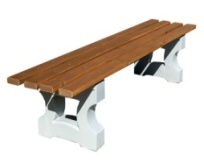 5500,001130,001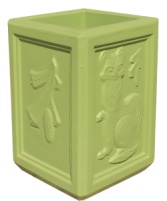 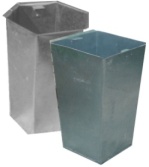 3050,00383,001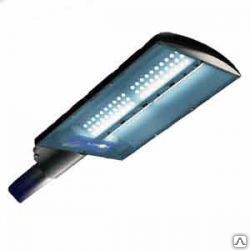 5100,001690,0022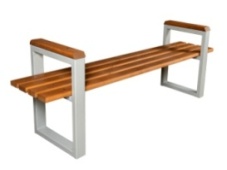 6820,001130,002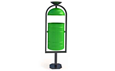 2100,00383,002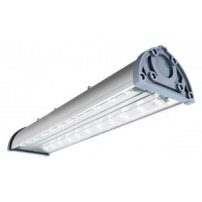 5075,001761,0033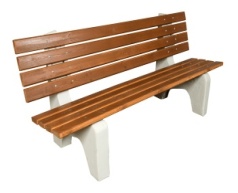 9800,001130,003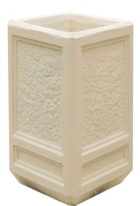 3600,00383,003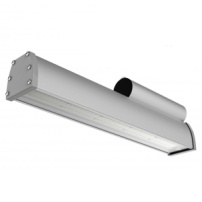 3900,001690,00№ п/п№ п/пВид работСтоимость, руб.ЭскизОписание1Устройство асфальтобетонного покрытия проезда по щебеночному основанию2332,00 руб./1 м2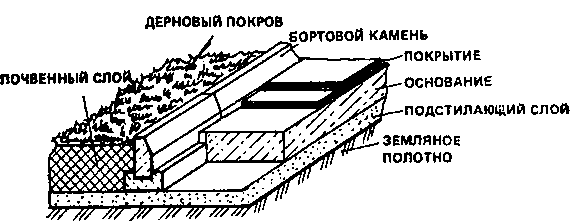 Выполняется установка бортовых камней, марки БР 100.30.15 на бетонное основание марки В15, толщиной 10 см.В подготовленную карту укладывается щебень марки 800, фракции 20-40.На всю площадь проезда выполняется укладка асфальтобетонной смеси мелкозернистой, марки В1, толщиной 7 см.Уплотнение уложенного асфальтобетонной смеси производится вибрационным катком малого класса.2Ремонт проезда с заменой верхнего слоя асфальтобетонного покрытия 1086,00 руб./1 м2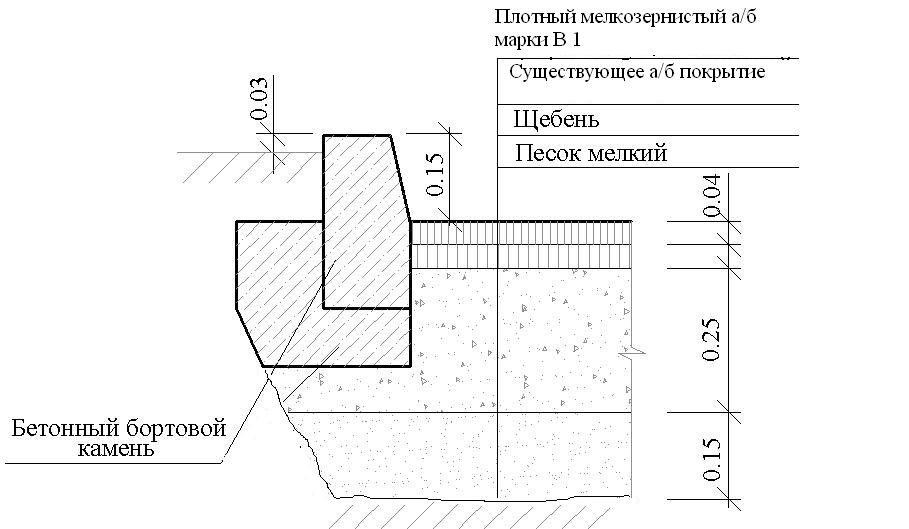 Выполняется установка бортовых камней, марки БР 100.30.15 на бетонное основание марки В15, толщиной 10 см.Выполняется фрезерование асфальтобетонного покрытия проезда на глубину 2 см. По существующему покрытию выполняется розлив битума БНД 90/60.На всю площадь проезда выполняется укладка асфальтобетонной смеси мелкозернистой, марки В1, толщиной 4 см.Уплотнение уложенного асфальтобетонной смеси производится вибрационным катком малого класса.3Ремонт тротуара с устройством слоя из асфальтобетона1610,00 руб./1 м2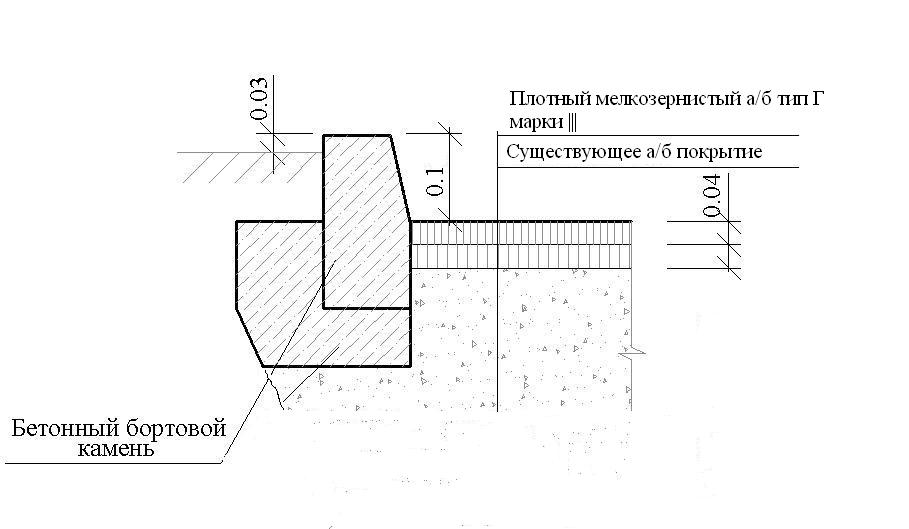 Выполняется установка бортовых камней, марки БР 100.20.8 на бетонное основание марки В15, толщиной 10см.По существующему покрытию тротуара выполняется розлив битума БНД 90/60.На всю площадь тротуара выполняется укладка асфальтобетонной смеси мелкозернистой, типа Г, марки III, толщиной 4 см.Уплотнение уложенного асфальтобетонной смеси производится вибрационным катком малого класса.4Устройство нового тротуара2258,00 руб./1 м2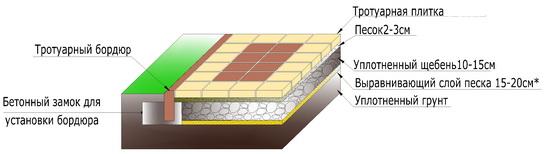 Выполняется установка бортовых камней, марки БР 100.20.8 на бетонное основание марки В15, толщиной 10 см.Под всей площадью тротуара выполняются слои:- песок средней крупности фр. 5% - 20 см,- щебень фр. 40-70 – 15 см,- Плитка тротуарная толщиной 3-5 см.5Устройство парковки2332,00 руб./1 м2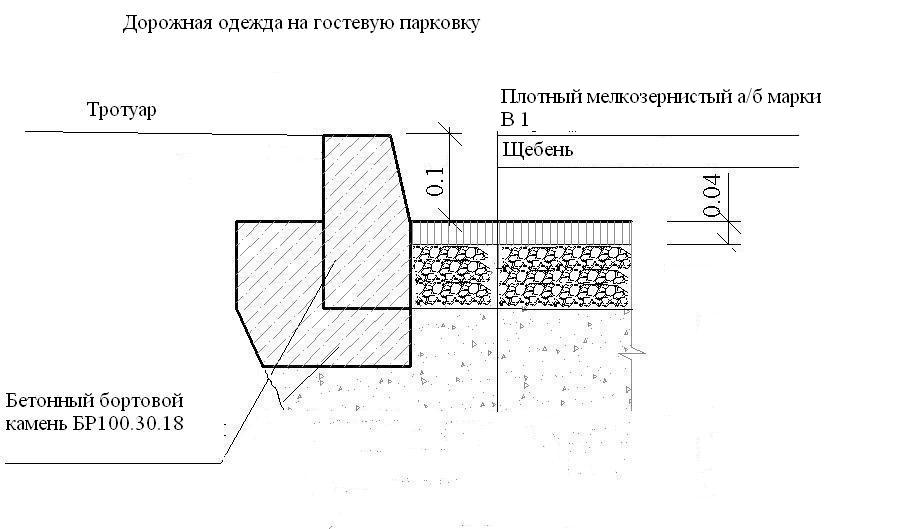 Выполняется установка бортовых камней, марки БР 100.30.15 на бетонное основание марки В15, толщиной 10 см.Под всей площадью гостевой парковки выполняются слои:- песок средней крупности фр. 5% - 25 см,- щебень фр. 40-80 – 15 см,- асфальтобетон I марки горячий плотный тип В – 4 см.Уплотнение уложенного асфальтобетонной смеси производится вибрационным катком малого класса.6Устройство асфальтобетонного покрытия проезда по щебеночному основанию843,57 руб./1 м2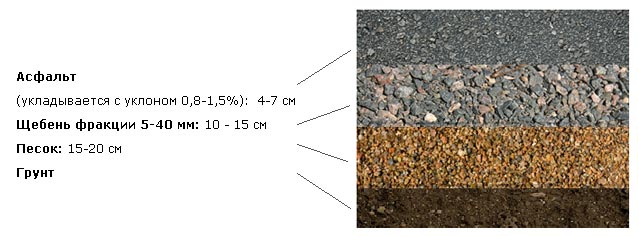 Выполняется установка бортовых камней, марки БР 100.30.15 на бетонное основание марки В15, толщиной 10 см.В подготовленную карту укладывается щебень марки 800, фракции 20-40.На всю площадь проезда выполняется укладка асфальтобетонной смеси мелкозернистой, марки В1, толщиной 7 см.Уплотнение уложенного асфальтобетонной смеси производится вибрационным катком малого класса.№ п/п1 вариант1 вариант1 вариант1 вариант2 вариант2 вариант2 вариант2 вариант3 вариант3 вариант3 вариант3 вариант№ п/пВидыЭскизСтоимость, шт./руб.Стоимость работ по устройству, в том числе доставка, шт./руб.ВидыЭскизСтоимость, шт./руб.Стоимость работ по устройству, в том числе доставка, шт./руб.ВидыЭскизСтоимость, шт./руб.Стоимость работ по устройству, в том числе доставка, шт./руб.1Цветочница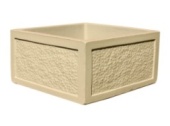 3100,00620,00Цветочница 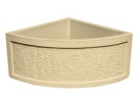 2800,00620,00Вазон городской 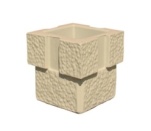 2430,00620,002Игровой комплекс для детей 3 -7 лет (код. ДИКС - 1.4)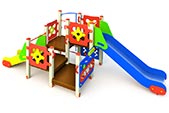 98245,038789,0Игровой комплекс для детей 2-5 лет (код. ДИКС-1.6)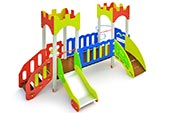 110855,032 927,0Игровой комплекс для детей для детей 2-5 лет (код. ДИКС - 1.5)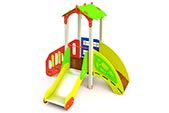 57 740,017 322,03Песочница «Оазис» (код МФ - 1.27)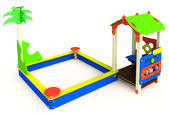 49 985,014995,0Песочница «Дворик» (код МФ-1.54)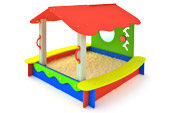 39950,012 633,0Песочница «Сказка» (код МФ - 1.17)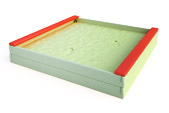 		7130,02 099,04Домик «Наф-Наф» (код МФ - 1.50)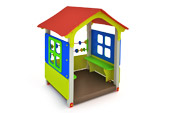 41 700,01 170,0Домик «Беседка» (код МФ-1.66)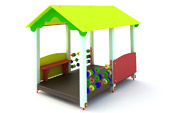 31850,018 571,0Детская игровая форма «Тоннель» (код МФ - 1.85)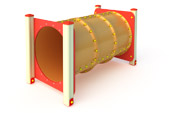 19 975,05 955,05Качель «Лошадка» (код КАЧ  -1.6)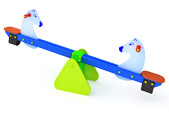 9100,06796,0Карусель (код КАР-1.1)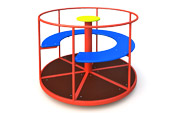 26 995,07 973,0Карчели двойные (код КАЧ - 1.13)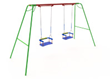 24180,04 796,06Волейбольные стойки и сетка в комплекте (код СП-1.11)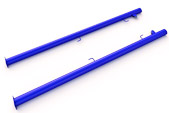 9 985,02 994,0Ворота для мини футбола (код СП-1.56)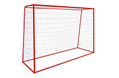 12 595,003200,0Стойка баскетбольная (код СП - 1.31)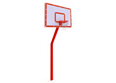 15982,04 468,07Четыре турника классического хвата, шведская стенка, брусья, лавка для упражнений на пресс наклонная (код W-02-015)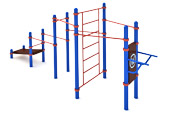 120921,031 655,0Брусья отжимальные не параллельные  (код W-03-004)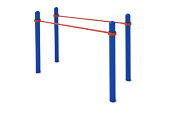 22860,013 976,0Турник классического хвата, баскетбольная стойка (код W-06-001)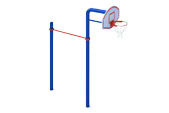 21879,09 490,08Тренажер «Жим» (код ТР-3.1.63.00)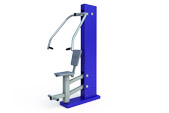 24 619,07 205,0Тренажер «Маятник» (код ТР-3.1.66)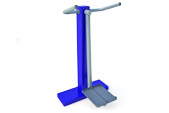 13 803,04 141,0Тренажер «Гиперэкстензия» (код ТР-207.03.00)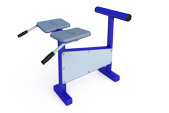 8338,02 404,0